السؤال الاول: ضع دائرة حول رمز الاجابة الصحيحة فيما يلي                              ( 4 علامات ) أ.يعد تجمد الماء في الشقوق (وتد الصقيع) احدى عمليات......... 
1.التجوية                              2.الحت والتعرية                      3.الترسيب          ب.أي من الاتية لا يعد من عوامل الحت والتعرية.........
1.التباين في درجات الحرارة               2.المياه                          3.الرياح          جـ.تتشكل الابراج الصخرية بفعل عمليات .........
1.الحت المتجانس                     2.الحت غير المتجانس                3.الترسيب             د.التجوية السائدة في الصحراء الاردنية هي .........
1.تجوية فيزيائية                      2.تجوية كيميائية                       3.تجوية حيوية السؤال الثاني: عرف المصطلحات الاتية تعريفا علميا كاملا                                ( 3 علامات ) التجوية الكيميائية:.............................................................................................
..................................................................................................................الترسيب:.......................................................................................................
..................................................................................................................المظهر الجيولوجي:............................................................................................
..................................................................................................................السؤال الثالث: فسر ما يلي تفسيرا علميا كاملا                                                 ( 3 علامات ) أ) يتم ترسيب حمولة المياه والرياح من الرسوبيات بطريقة الفرز (الاكبر اولا ثم الاصغر). ...................................................................................................................ب) لا ينصح بزراعة اشجار التين في حديقة المنزل....................................................................................................................
جـ) تشبه الصخور المعلقة الفطر في شكلها. 
...................................................................................................................
السؤال الرابع: قارن بين الرياح والمياه كعاملي ترسيب من حيث:                         ( علامتان )  السؤال الخامس: اذكر واشرح عمليات التجوية الفيزيائية                                        ( علامتان )  1...................................................................................................................
.....................................................................................................................
.....................................................................................................................
2...................................................................................................................
.....................................................................................................................
..................................................................................................................... 
السؤال السادس: بعد دراستك للحت والتعرية اجب عما يلي:                                   ( 3 علامات )  أ) عرف عملية الحت والتعرية: .................................................................................
.....................................................................................................................
ب) اشرح العوامل التي تعتمد عليها عملية الحت والتعرية: 
1...................................................................................................................
.....................................................................................................................
2...................................................................................................................
السؤال السابع: اعط مظهرا جيولوجيا ناتجا عن العمليات الجيولوجية الاتية ومثالا عليه من الاردن
                                                                                                      ( 3 علامات )  1.التجوية (كيميائية)  
- المظهر الجيولوجي:......................................... – مثال:.......................................2.الحت والتعرية (بفعل المياه) - المظهر الجيولوجي:......................................... – مثال:.......................................3.الحت والتعرية (غير متجانس بفعل الرياح)  - المظهر الجيولوجي:......................................... – مثال:.......................................
                                       مع تمنياتي لكم بالتوفيق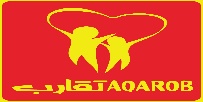                                          مدارس تقارب                                       Taqarob schools                           زمن الاختبار45  دقيقة اختبار الشهر الثاني           المبحث :علوم أرض                       الفصل الأول   2022/2023 اسم الطالب/ة: ...................................                  الصف:التاسع     الشعبه  :(    )وجه المقارنةالرياح المياه 
المناطق التي تنشط فيها 
مثال (تركيب جيولوجي) 